Gas Mixer: iMixclassicCompact gas mixer with integrated constant pressure regulatorsand diffusion mixing system. Gas mixer iMixclassic for the production of mixtures of two gases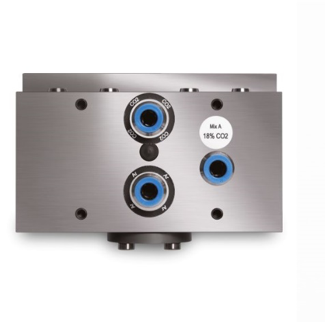 Highlights•	Optimal factory calibration according to customer‘s requirement 
(within the permissible range)•	Infinitely variable up to 800 l/min (related to Nitrogen) •	High accuracy, according to ISO 14175•	No accidental mixture changes•	Mixture production stops automatically when gas supply is interrupted •	Does not depend on gas withdrawal variations•	No additional buffer vessel needed for discontinuous withdrawal of gas•	Does not depend on input pressure differences due to integrated constant pressure regulation •	Gas inlet filters protect the device against contamination •	Sturdy and compact design, low maintenance•	No power supply requiredMaintenance:Gas mixers are to be tested for leaks at least once a month. Gas mixers are only to be opened and repaired by the manufacturerFurther gas mixer versions for the production of gas mixtures of two gases are available on requestType: iMixclassicFlow capacity in l/min releated to Nitrogen:The following table shows the correction factors as an example for different gas mixtures. When selecting another gas mixture, the flow capacity will be different and can be calculated by a correction factor.Certification/ Technical Standards/ RulesTRBS German Technical rules for operation safety, DVS German Association for Welding, Cutting and Allied Processes, 
DGUV German Employer´s liability insurance association rules and regulations. Standards/ ApprovalsCompany certified according to 
ISO 9001:2015 and ISO 14001:2015, 
CE-marking according to: Pressure Equipment Directive 2014/68/EU(Subject to change without notice)Technical Data:Technical Data:Technical Data:Technical Data:Technical Data:Technical Data:Carrier Gas:Argon (Ar)Argon (Ar)Nitrogen(N2)Nitrogen(N2)Additive Gas:Carbon dioxide (CO2)Helium (He)Nitrogen (N2)Carbon dioxide (CO2)Helium (He)Nitrogen (N2)Carbon Dioxide (CO2)Helium (He)Carbon Dioxide (CO2)Helium (He)Mixing Range:5 – 95 Vol %5 – 95 Vol %5 – 95 Vol %5 – 95 Vol %Inlet Pressure:Min -.5 MPa (5bar)Max – 1 MPa (10 bar)Min -.5 MPa (5bar)Max – 1 MPa (10 bar)Min -.5 MPa (5bar)Max – 1 MPa (10 bar)Min -.5 MPa (5bar)Max – 1 MPa (10 bar)Outlet Pressure:0.4 – 0.9 MPa (4-9 bar) depending on the inlet pressure0.4 – 0.9 MPa (4-9 bar) depending on the inlet pressure0.4 – 0.9 MPa (4-9 bar) depending on the inlet pressure0.4 – 0.9 MPa (4-9 bar) depending on the inlet pressureMixed Gas Capacity:1 – 188 l/min, infinitely variable (related to Nitrogen)1 – 188 l/min, infinitely variable (related to Nitrogen)1 – 188 l/min, infinitely variable (related to Nitrogen)1 – 188 l/min, infinitely variable (related to Nitrogen)Mixing Precision:± 0,5 % abs: 1-5 Vol. % additive gas
± 10 % of nominal value: >5-20 Vol. % additive gas
± 2 % abs: > 20 Vol. % additive gas± 0,5 % abs: 1-5 Vol. % additive gas
± 10 % of nominal value: >5-20 Vol. % additive gas
± 2 % abs: > 20 Vol. % additive gas± 0,5 % abs: 1-5 Vol. % additive gas
± 10 % of nominal value: >5-20 Vol. % additive gas
± 2 % abs: > 20 Vol. % additive gas± 0,5 % abs: 1-5 Vol. % additive gas
± 10 % of nominal value: >5-20 Vol. % additive gas
± 2 % abs: > 20 Vol. % additive gasTemperature:-10 to + 50°C-10 to + 50°C-10 to + 50°C-10 to + 50°CConnectionInletOutletG1/4-FG1/4FOptional: G1/4-M E560 quick plug-in connection for 8mm hose G1/4-FG1/4FOptional: G1/4-M E560 quick plug-in connection for 8mm hose G1/4-FG1/4FOptional: G1/4-M E560 quick plug-in connection for 8mm hose G1/4-FG1/4FOptional: G1/4-M E560 quick plug-in connection for 8mm hose Material:Housing: aluminium, anodisd: in built parts: Brass , stainless steel, elastomerHousing: aluminium, anodisd: in built parts: Brass , stainless steel, elastomerHousing: aluminium, anodisd: in built parts: Brass , stainless steel, elastomerHousing: aluminium, anodisd: in built parts: Brass , stainless steel, elastomerMeasure & WeightWithout connection:Height88mmWidth130mmDepth68mmWeightApprox. 1.62kgOutlet pressure
  [bar] →0,512345678Inlet pressure
[bar] ↓4300,0275,0200,0------5458,3425,0358,3250,0-----6558,3541,7500,0416,7308,3----7700,0666,7633,3566,7475,0350,0---8833,3800,0775,0725,0641,7541,7400,0--9950,0925,0900,0866,7791,7708,3575,0441,7-101050,01033,31000,0983,3950,0833,3783,3633,3475,0Application table:Application table:Application table:Application table:Application table:Application table:Gas mixture Gas mixture Gas mixture Gas mixtureGas mixtureGas mixtureVol.% 
CO2Vol.%
ArCorrection factorVol.%
CO2Vol.%
N2Correction factor18820,881230701,0484960,83365951,00825750,905080201,128Vol.%
HeVol.%
ArCorrection factorVol.%
HeVol.%
N2Correction factor20800,86610901,00560400,958Vol.%
O2Vol.%
ArCorrection factorVol.%
O2Vol.%
N2Correction factor4960,82244960,995210900,826025750,9700Vol.%
O2Vol.%
O2Correction factor50501,02085150,922Application example:Application example:Gas mixture setting:Gas mixture setting:Gas mixture:18 % CO2 in ArCorrection factor: 0,8812Consumption:18 Nl/minFlow regulator: 18 x 0,8812 = 15,9 Nl/min